Prénom : Mon cahier de sciencesJE DÉCOUVRE LES LIENS DE PARENTÉ ENTRE LES ANIMAUX« Entre le pigeon ramier, le triton alpestre et la grande roussette, qui est le plus proche parent de qui ? »J’apprends progressivement : Leçon 1 : Je découvre les types de classements d’animaux dont un en particulier qui se base sur les critères anatomiques du corps.Leçon 2 : …………………………………………………………………………………………………………………………………………………………………………………………………………..Leçon 3 : …………………………………………………………………………………………………………………………………………………………………………………………………………..Leçon 4 : …………………………………………………………………………………………………………………………………………………………………………………………………………..Leçon 5 : …………………………………………………………………………………………………………………………………………………………………………………………………………..Leçon 1 : le ……………………………………..Différentes manières de classer les animaux – rappel.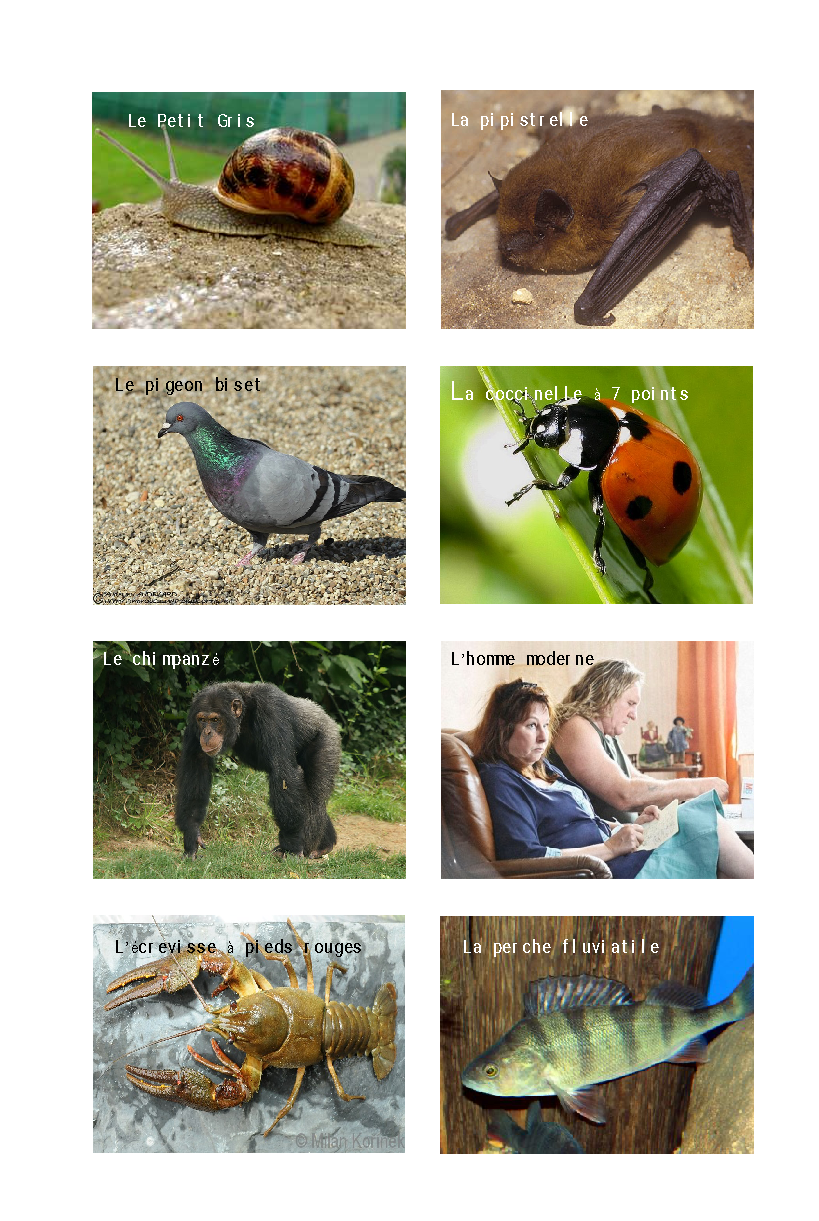 Mon groupe choisit de classer ces 8 animaux de la manière suivante :…………………………………………………………………….…………………………………………………………………….…………………………………………………………………….…………………………………………………………………….…………………………………………………………………….…………………………………………………………………………………………………………………………………………………………………………………………………………………………………………………………………………………………………………………………………………………………Les autres groupes ont choisi de les classer selon d’autres critères :……………………………………………………………….……………………………………………………………….……………………………………………………………….……………………………………………………………….La vidéo « Espèces d’espèces » nous a expliqué que ………………………………….……………………………………………………………………………………………………………………………………………………………………………………………………………………………………………………………………………………………………………………………………………………………………………………………………………………………………………………………………………………………………………………………………………………………………………………………Nous avons aussi appris qu’une espèce est composée d’individus qui peuvent se reproduire entre eux et qui donnent une descendance fertile. Ensemble, nous allons apprendre à classer le animaux sur base de ……………………….………………………………………………………………………………………….Leçon 2 : le ……………………………………..Découverte de quelques caractéristiques anatomiques animales qui ont conduit à l’évolution des espèces.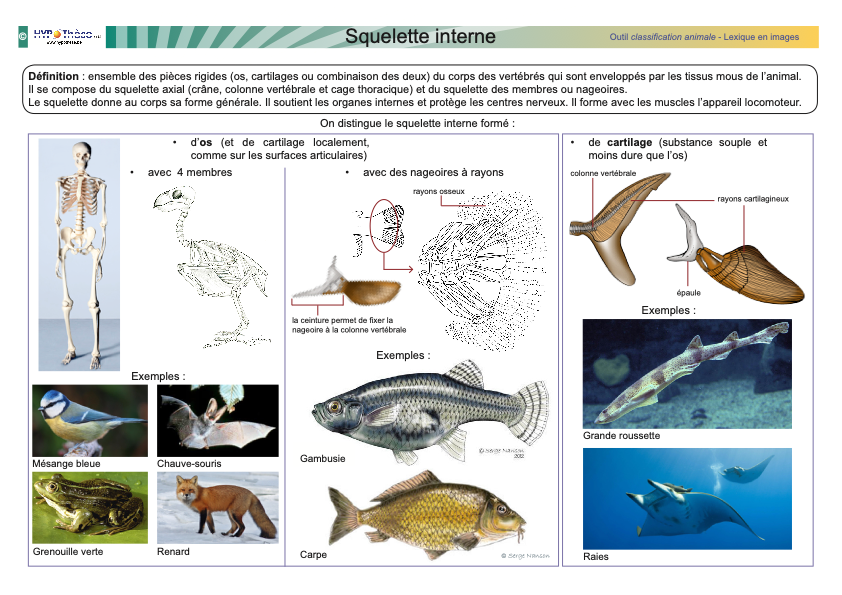 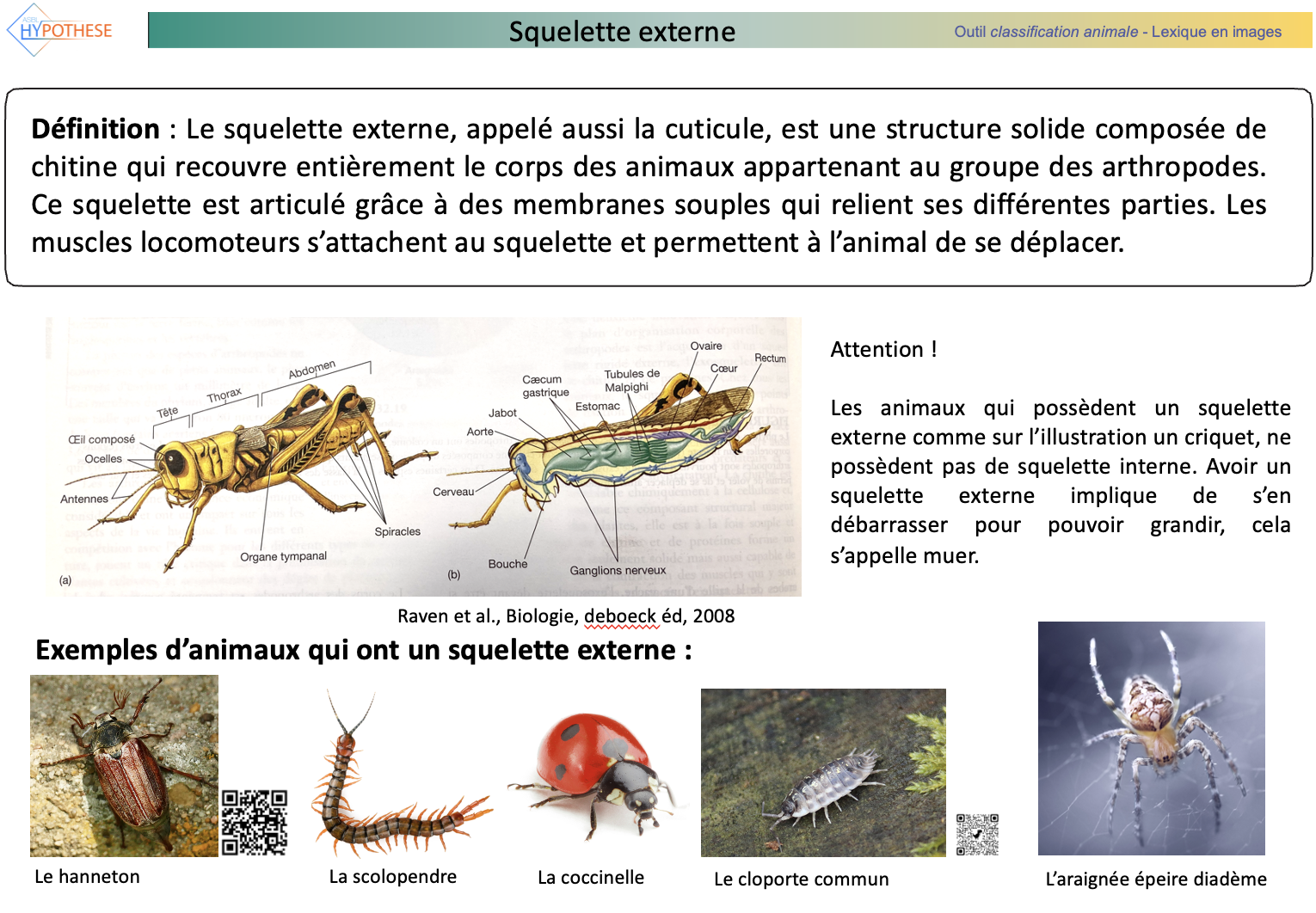 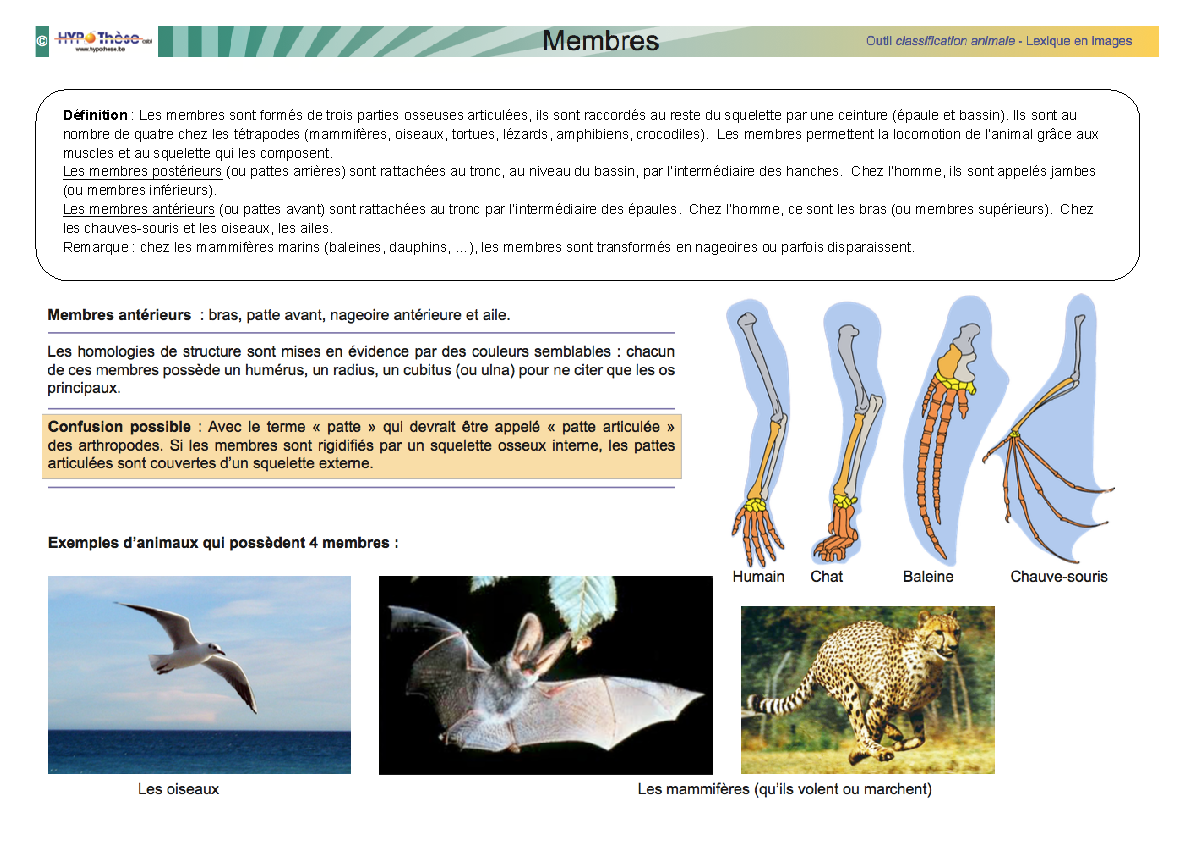 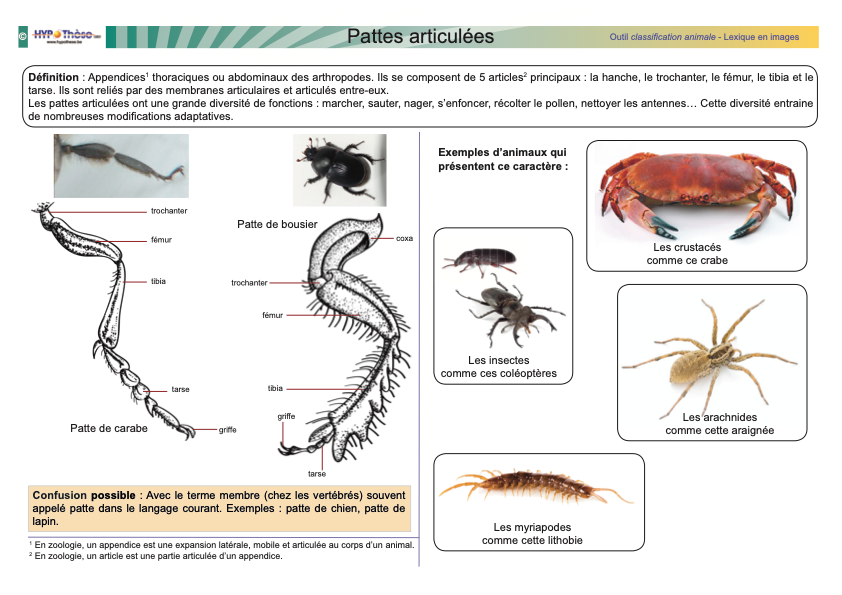 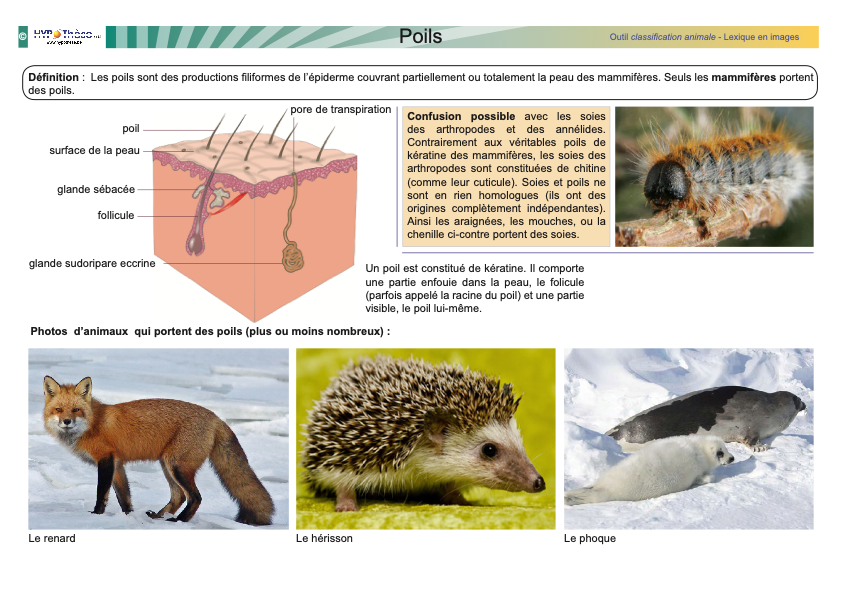 Quelques exemples d’animaux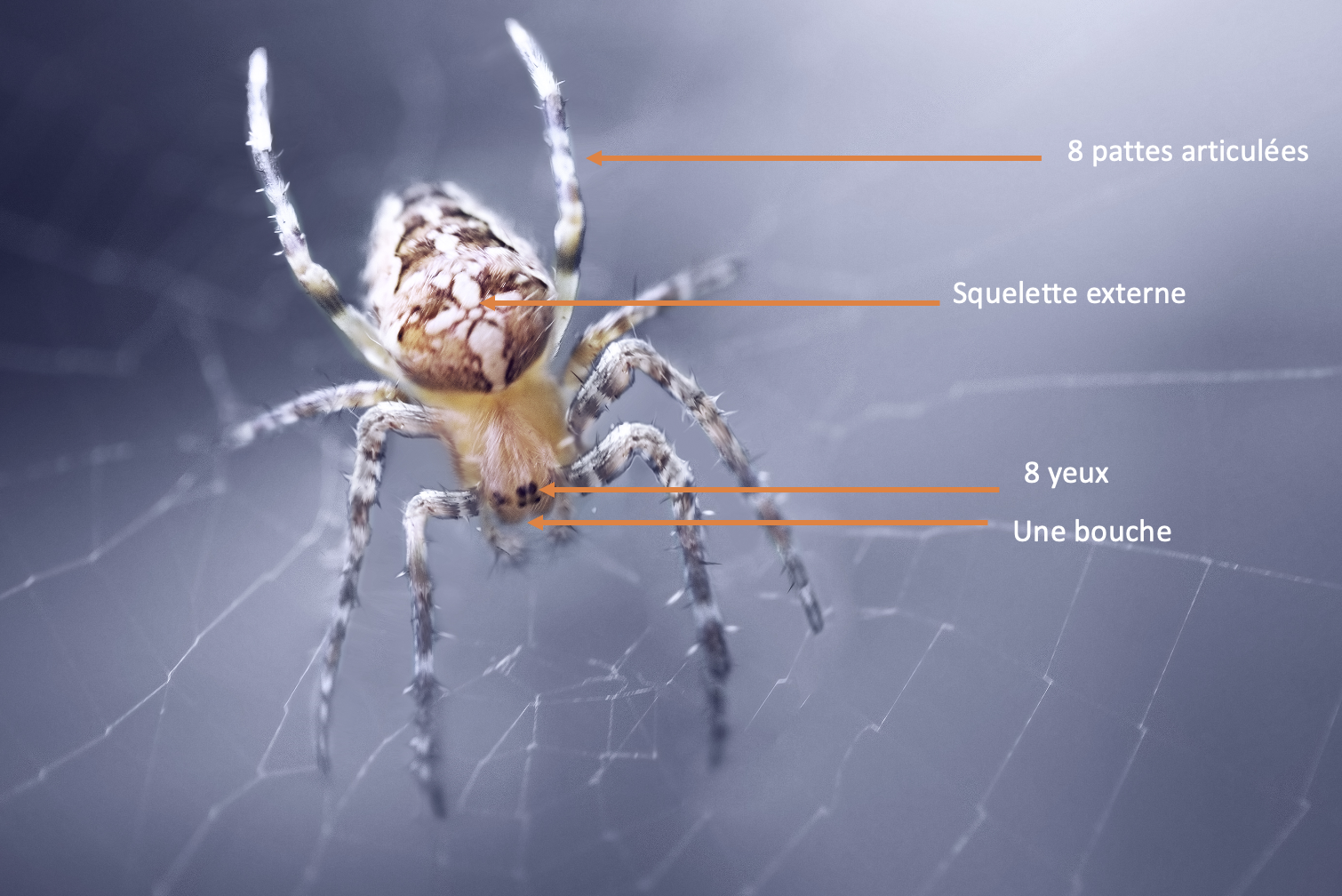 Caractéristiques anatomiques de l’araignée épeire diadèmeCaractéristiques anatomiques du hanneton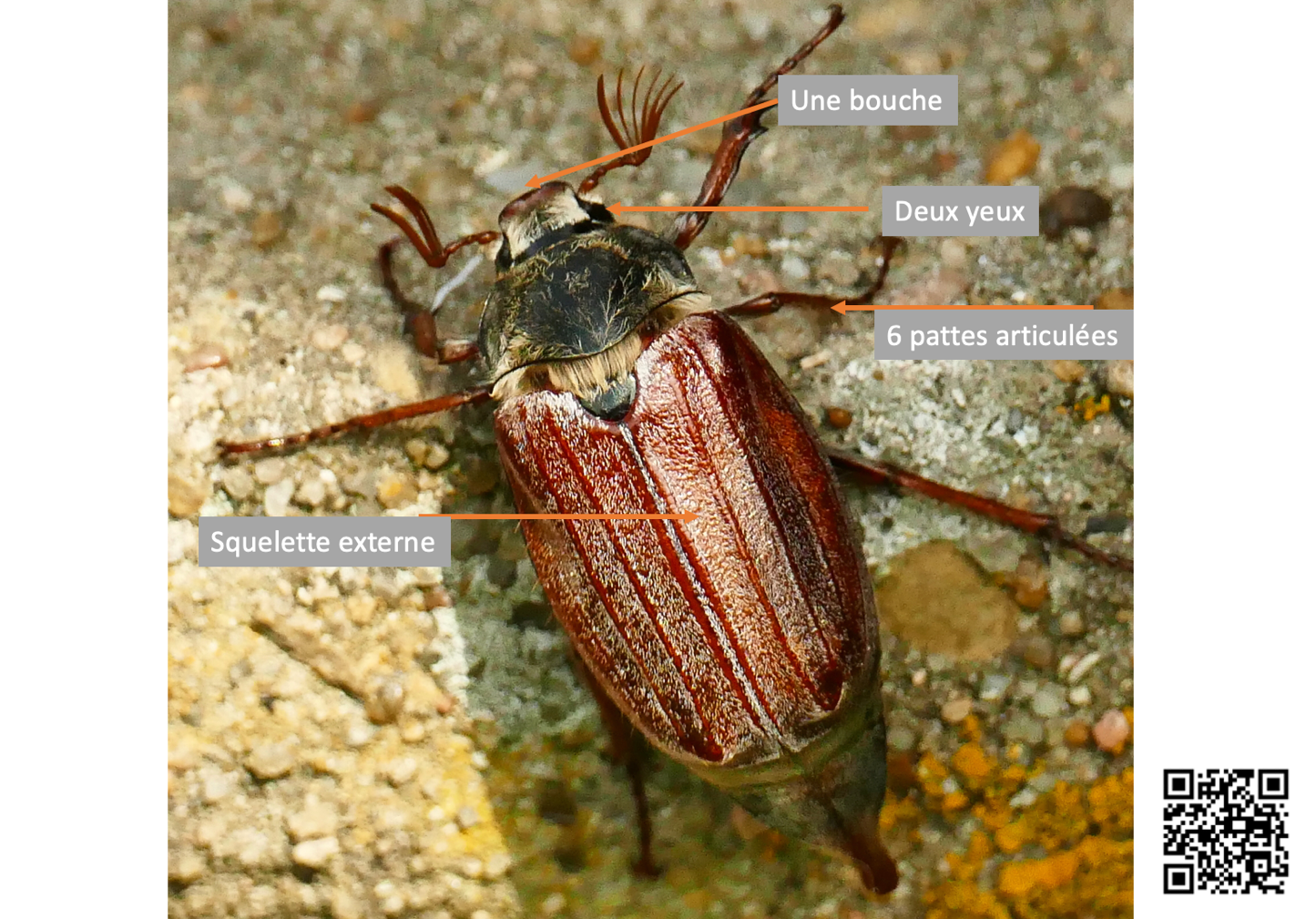 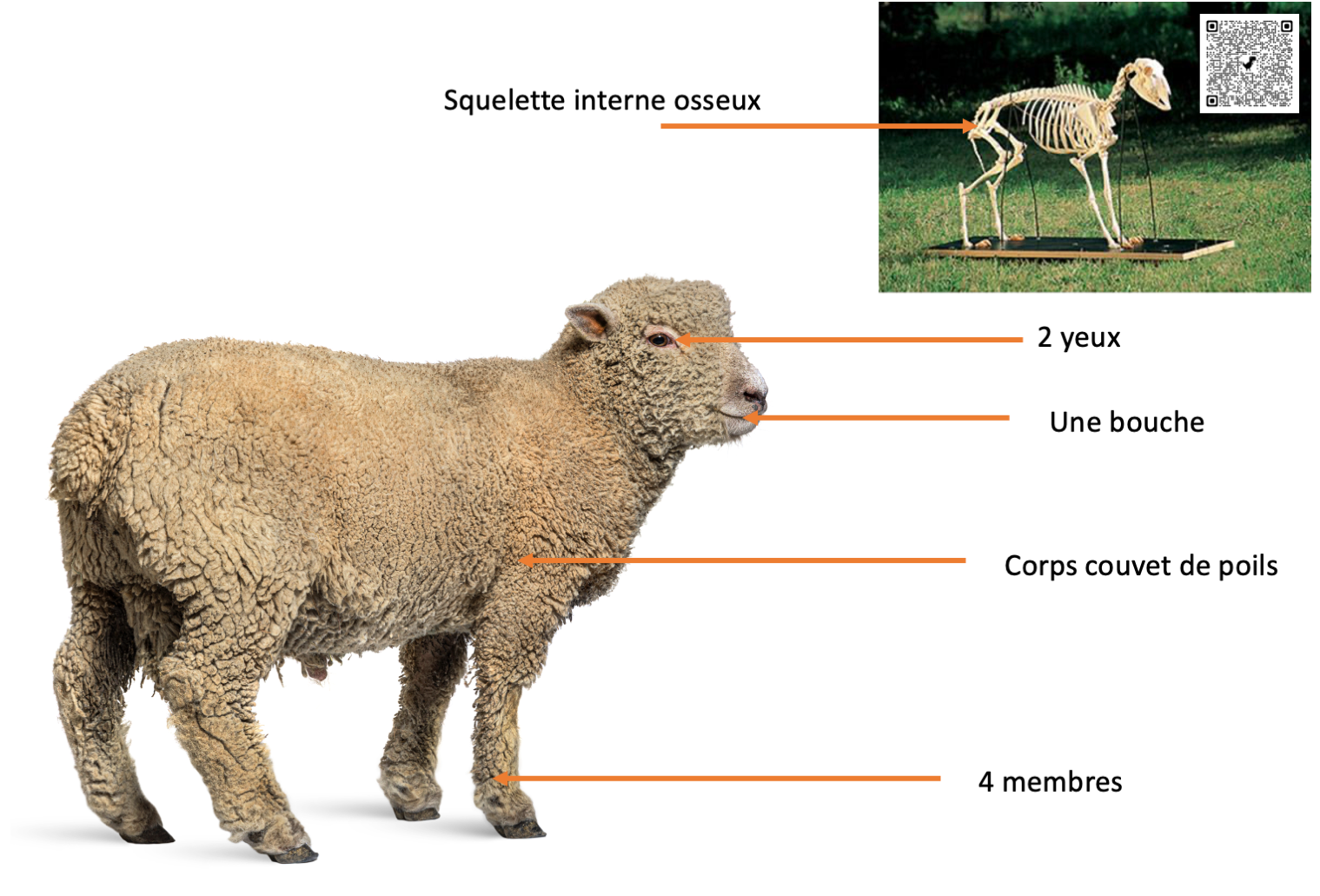 Caractéristiques anatomiques du mouton southdown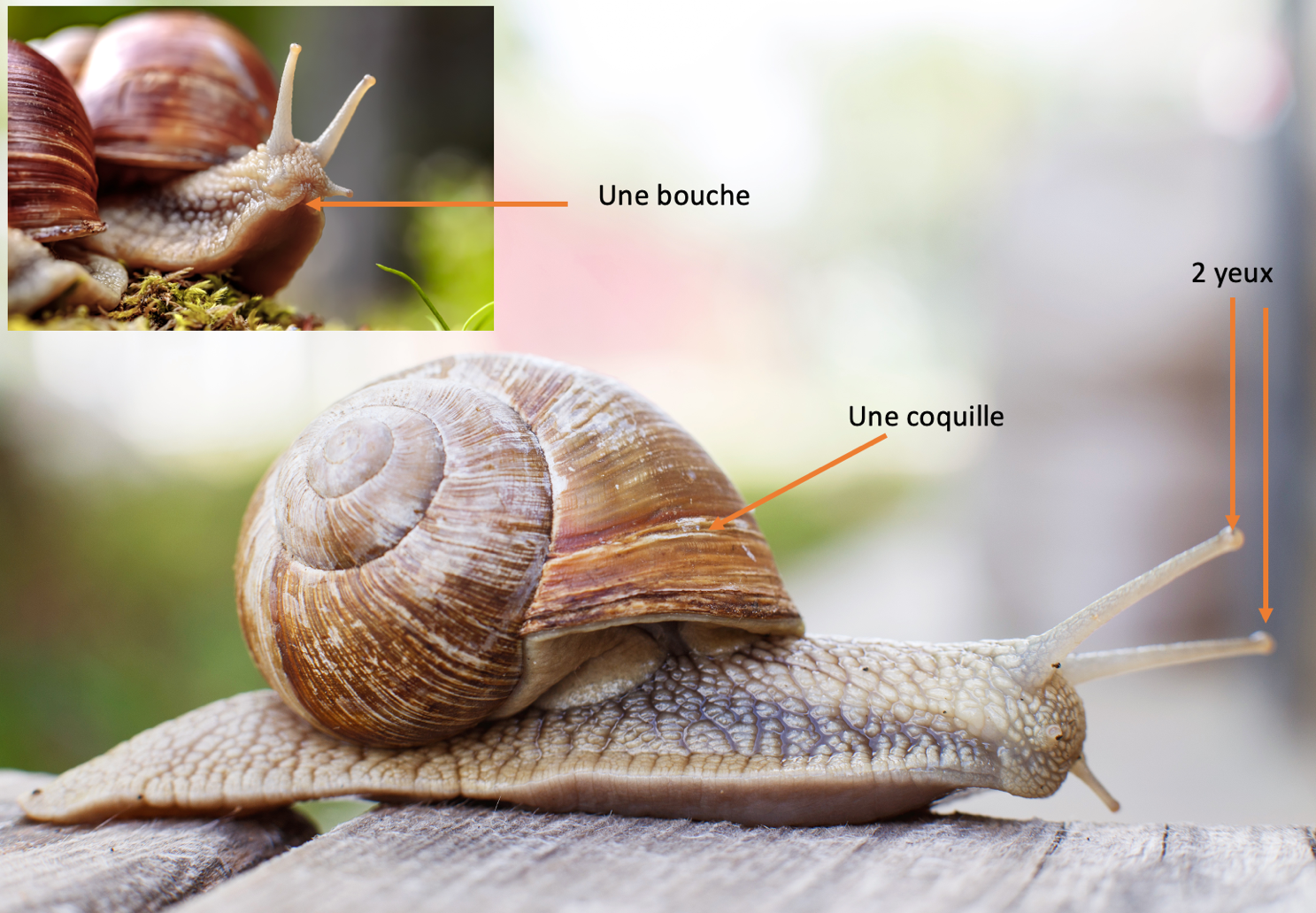 Caractéristiques anatomiques de l’escargot de Bourgogne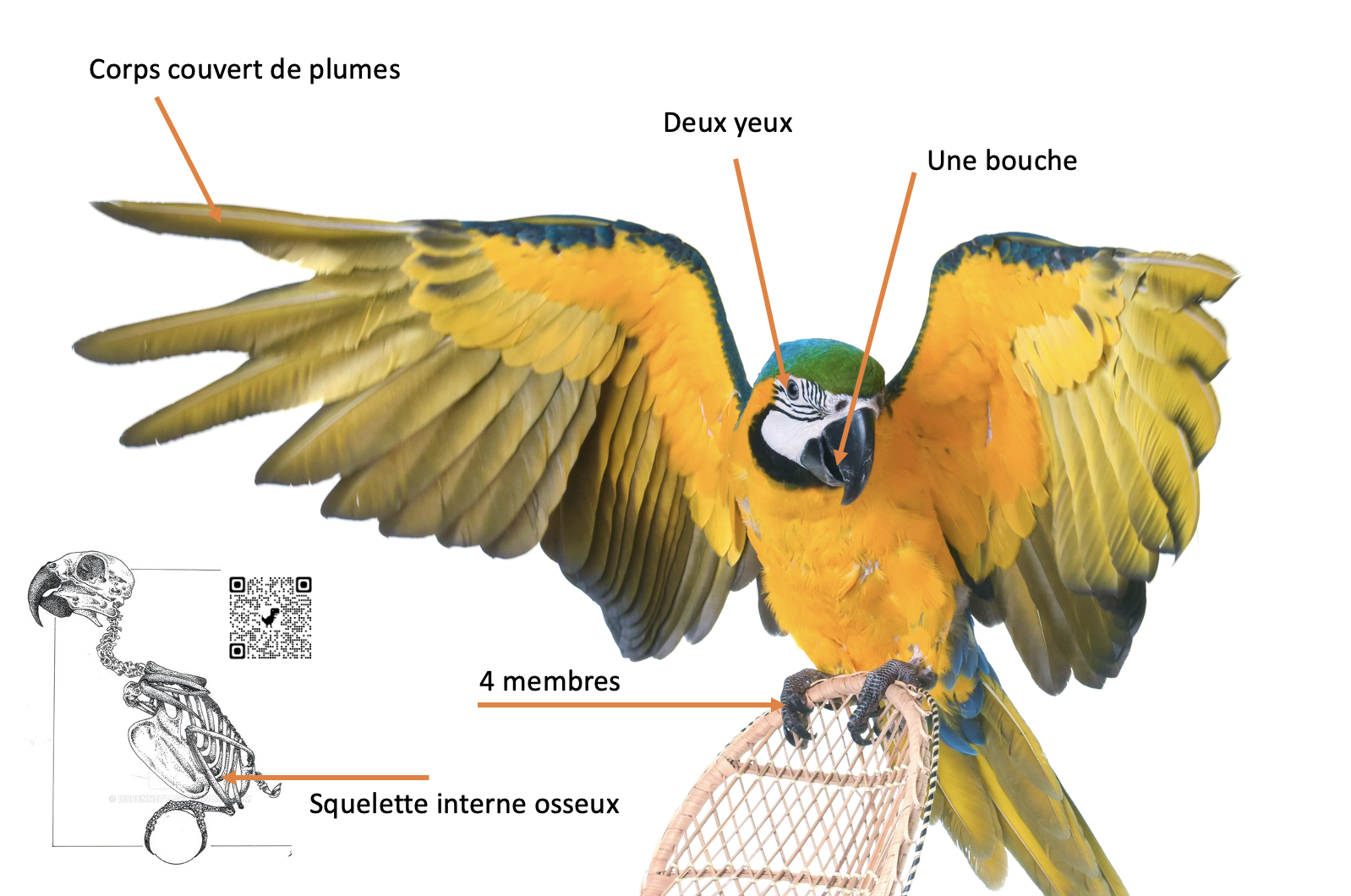 Caractéristiques anatomiques du perroquet ara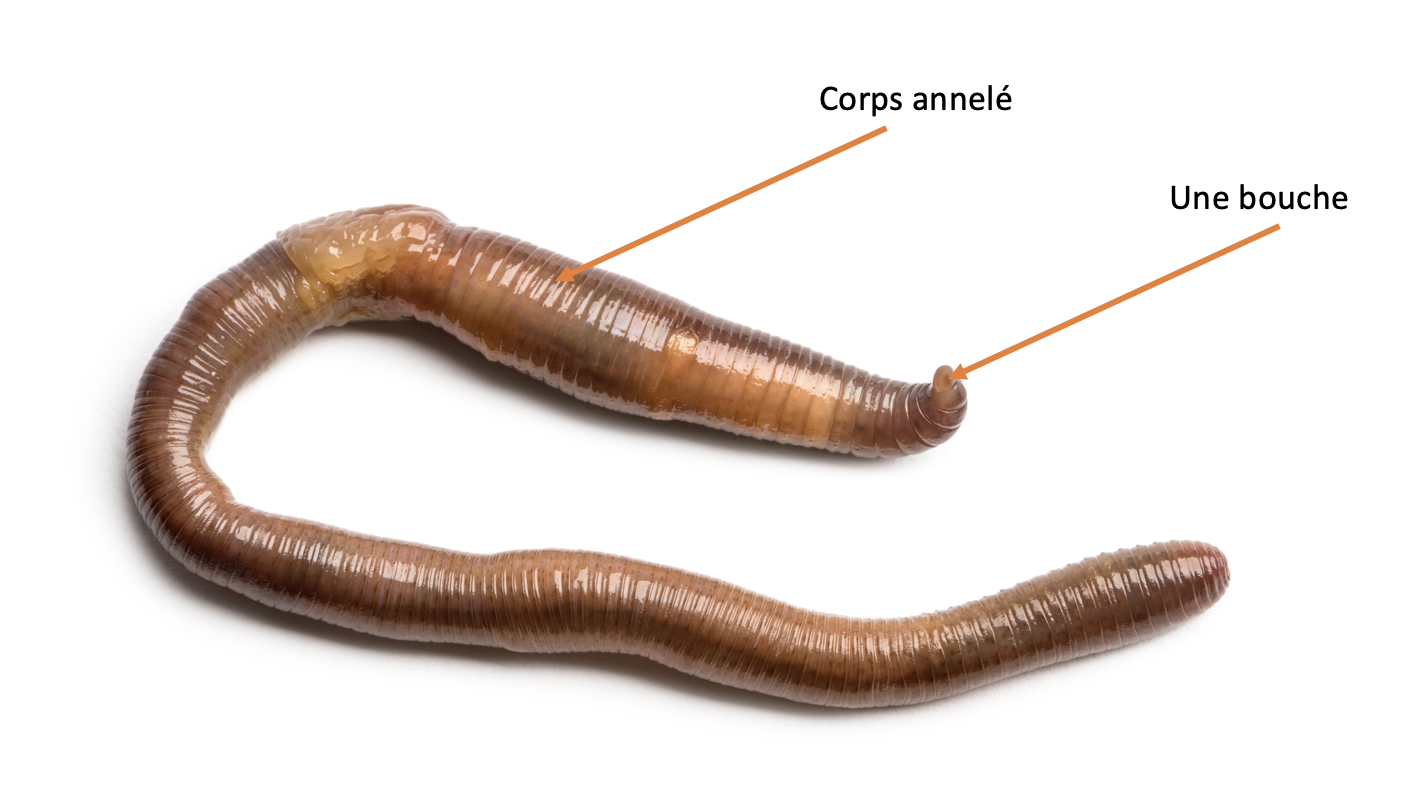 Caractéristiques anatomiques du lombric terrestreLeçon 3 : le ……………………………………..Se familiariser avec les caractéristiques anatomiques animales.En observant les illustrations des pages 11 et 12 et en te rappelant les caractéristiques anatomiques, réponds aux quatre devinettes du jeu « Qui suis-je ? » J’ai des yeux et une bouche.J’ai un squelette interne osseux.J’ai des poils.J’ai 4 membres dont les 2 membres supérieurs qui se sont transformés en ailes.Je suis …………………………………………………………………J’ai des yeux et une bouche.J’ai un squelette interne osseux.J’ai 4 membres.Ma peau est couverte de poils, surtout au niveau du crâne.Je suis…………………………………………………………………J’ai des yeux et une bouche.J’ai un squelette externe.J’ai 6 pattes articulées.Je suis…………………………………………………………………J’ai des yeux et une bouche.J’ai un squelette interne osseux.J’ai 4 membres.J’ai l’os carré (mâchoire) mobile.Je suis………………………………………………………………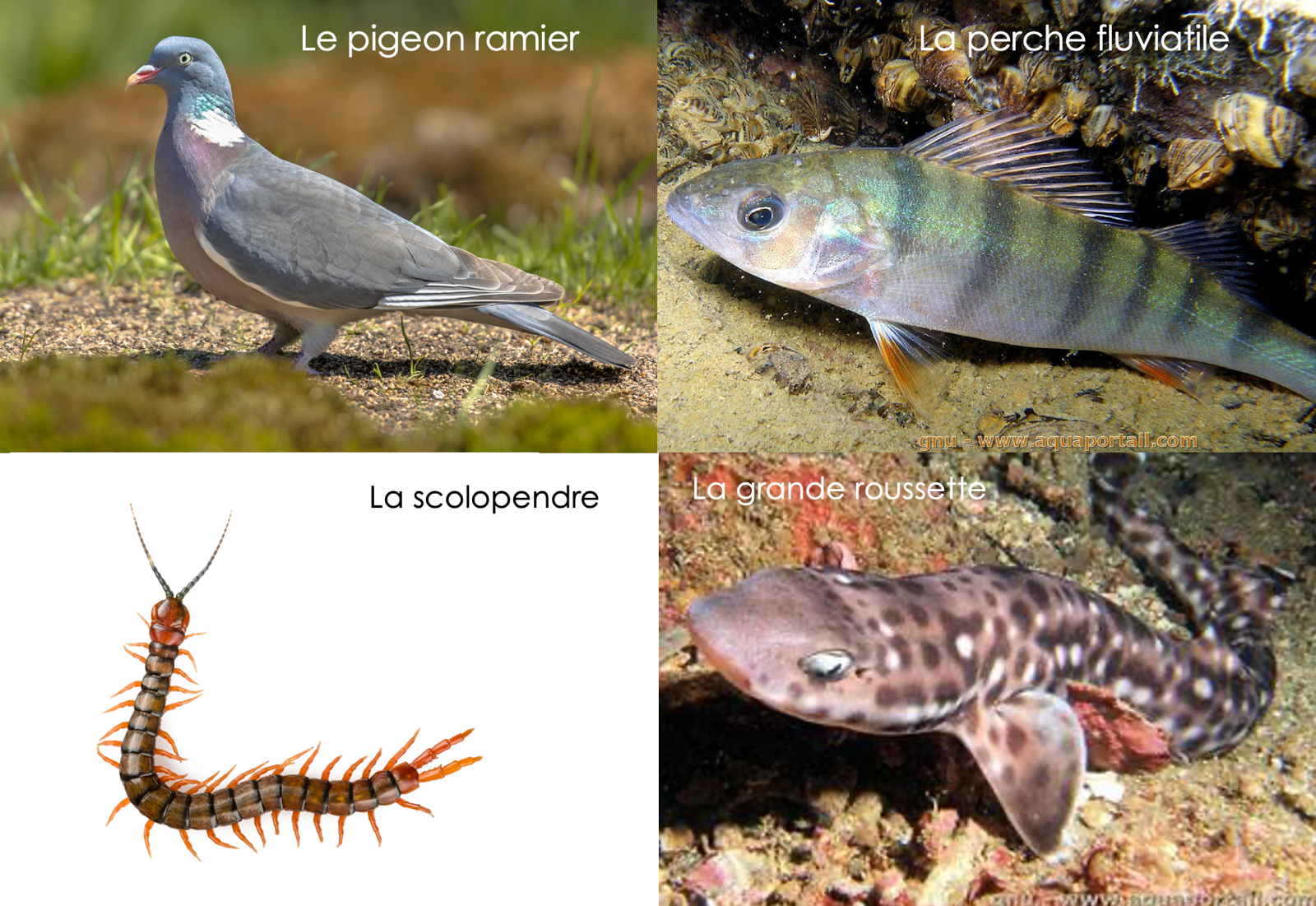 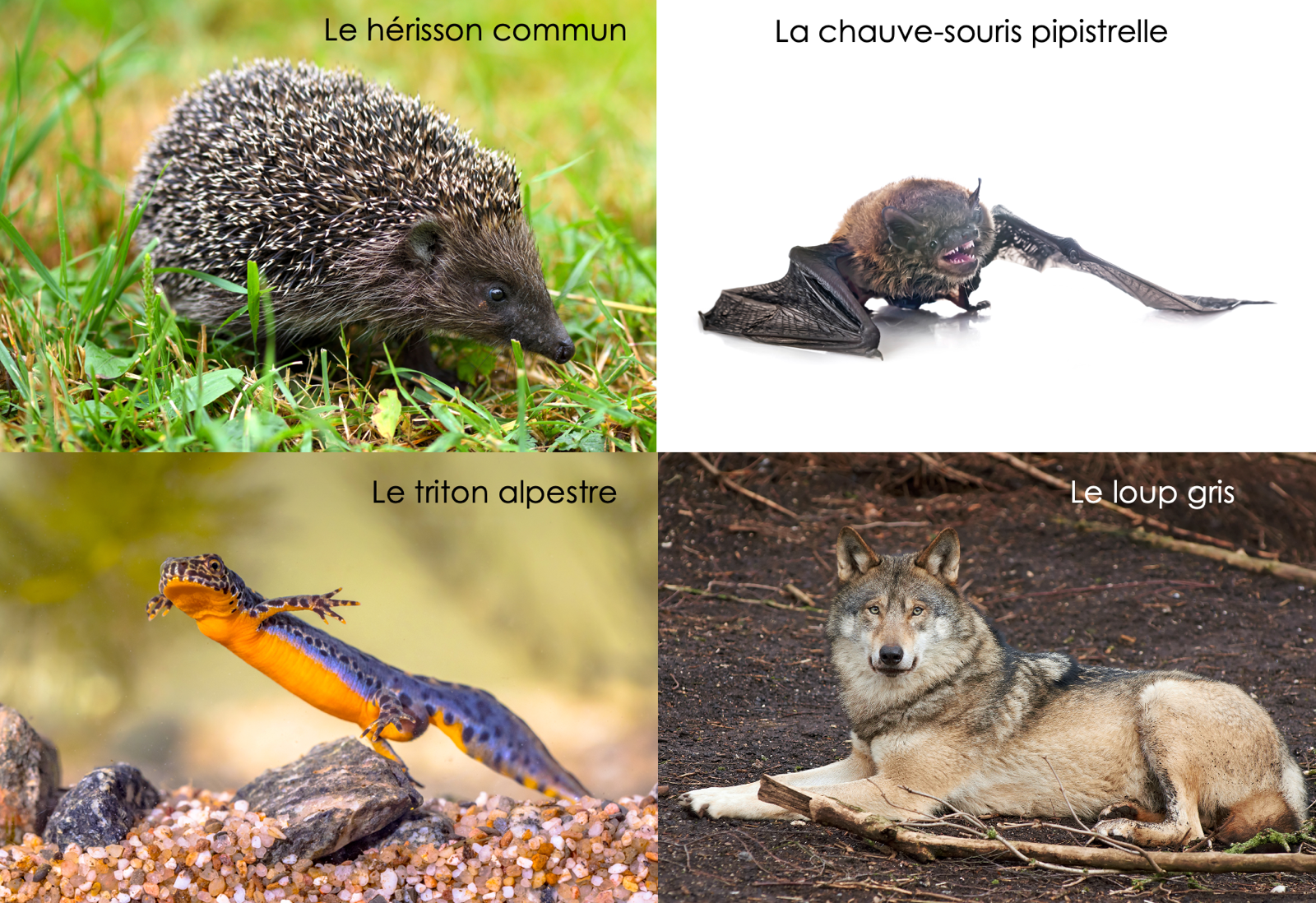 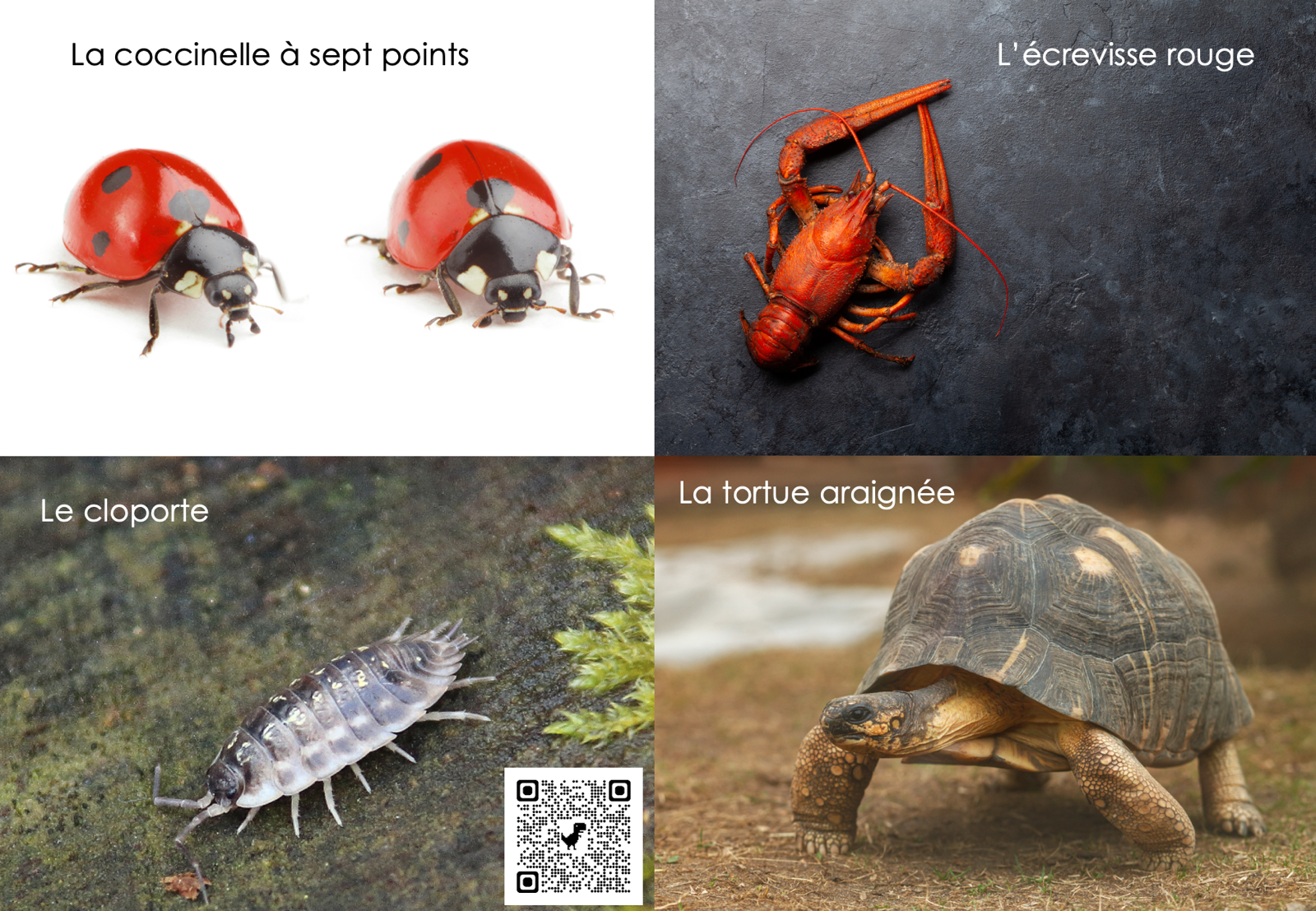 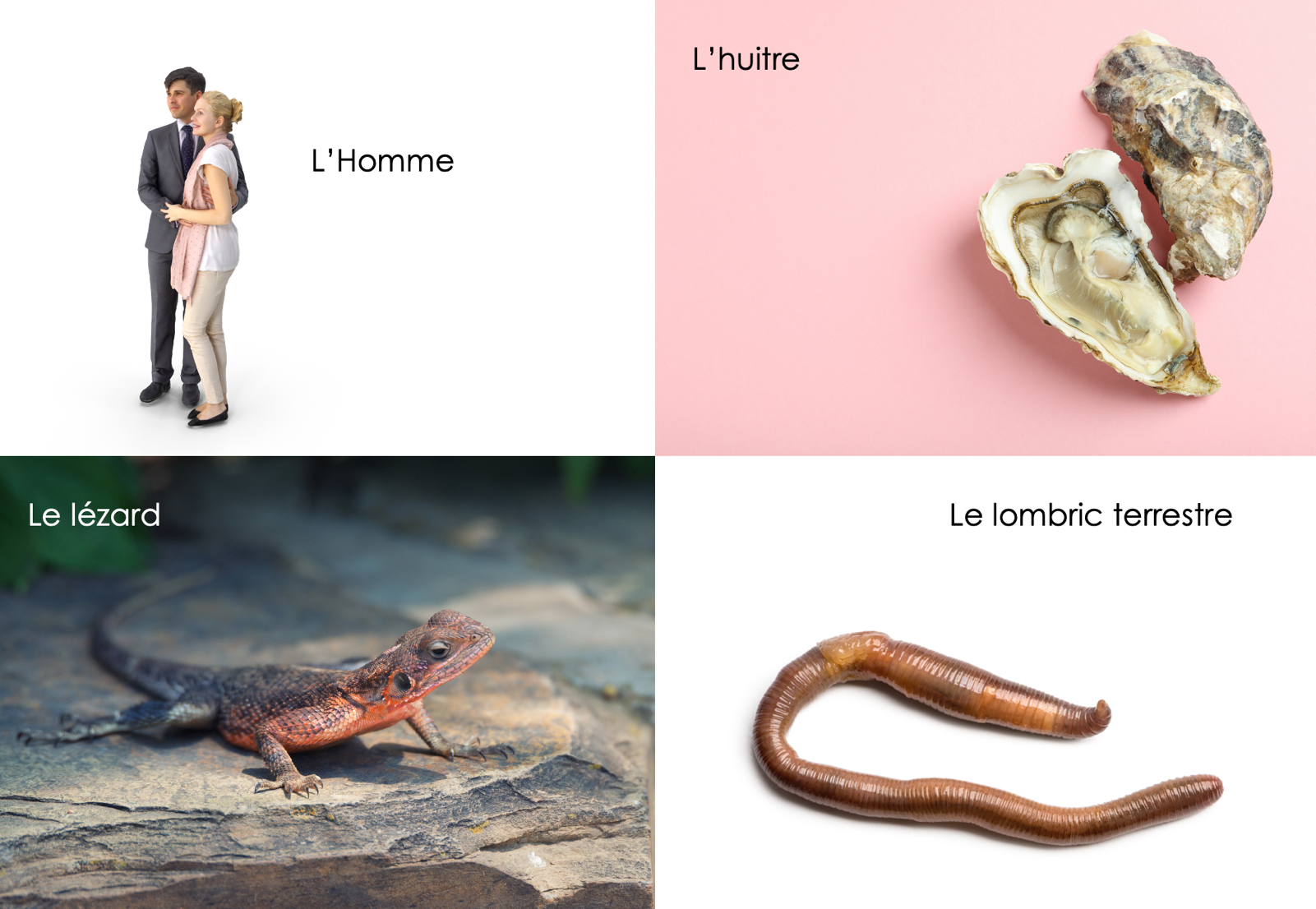 Correctif du jeu « Qui suis-je ? »Leçon 4 : le ……………………………………..Organisation des caractéristiques anatomiques animales en tableau à double entrée.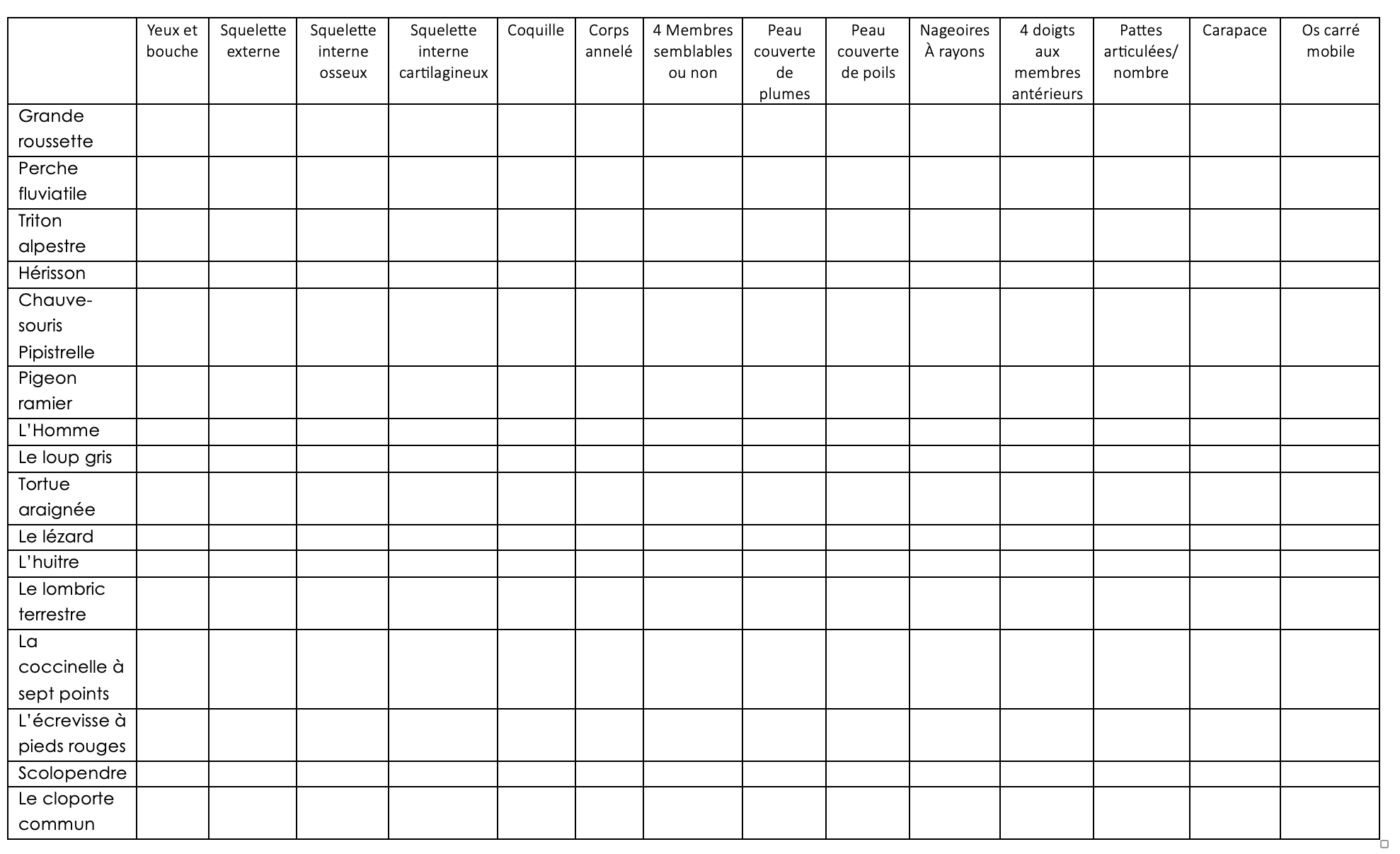 Classement des animaux en ensembles emboités1- Coccinelle, 6- Hanneton, 7- Abeille / 5- Araignée épeire diadème2- Ecrevisse rouge, 3- Cloporte / 4- Scolopendre Leçon 5 : le ……………………………………..Organisation des caractéristiques anatomiques en arbre phylogénétique afin de pouvoir répondre à la question : « Qui est le plus proche parent de qui ? »Classement des animaux en arbre phylogénétiqueLa lecture de l’arbre phylogénétique permet de comprendre les liens de parenté entre les animaux. « Entre le pigeon ramier, le triton alpestre et la grande roussette, qui est le plus proche parent de qui ? »…………………………………………………………………………………………………………………………………………………………………………………………………………………………………………………………………………………………………………………………………………………………………………………………………………………………………………………………………………………………………………………………………………………………………………………………………………Nom de l’animalAttributsAbeille domestiqueBouche, Yeux, Squelette externe, 6 pattes articuléesAraignée épeire diadèmeBouche, Yeux, Squelette externe, 8 pattes articuléesCachalotBouche, Yeux, Squelette interne osseux, Membres antérieurs transformés en nageoire, MamellesChauve-souris pipistrelleBouche, Yeux, Squelette interne osseux, 4 membres, poilsCloporte communBouche, Yeux, Squelette externe, 14 pattes articuléesCoccinelle à 7 pointsBouche, Yeux, Squelette externe, 6 pattes articuléesCrocodile américainBouche, Yeux, Squelette interne osseux, 4 membres, Trou en forme de triangle sur les os de la tempeDauphinBouche, Yeux, Squelette interne osseux, Membres antérieurs transformés en nageoire, MamellesEcrevisse rougeBouche, Yeux, Squelette externe, 12 pattes articuléesGrenouille communeBouche, Yeux, Squelette interne osseux, 4 membres, 4 doigts aux membres antérieursGrande RoussetteBouche, Yeux, Squelette interne cartilagineuxHérisson communBouche, Yeux, Squelette interne osseux, 4 membres, poilsHommeBouche, Yeux, Squelette interne osseux, 4 membres, poilsHuitreBouche, yeux, CoquilleLézardBouche, Yeux, Squelette interne osseux, 4 membres, os carré mobile (os de la mâchoire)Lombric terrestreBouche, Yeux, Corps anneléLoup grisBouche, Yeux, Squelette interne osseux, 4 membres, poilsMouton southdownBouche, Yeux, Squelette interne osseux, 4 membres, poilsPerche fluviatileBouche, Yeux, Squelette interne osseux, nageoires à rayonsPerroquet araBouche, Yeux, Squelette interne osseux, 4 membres, plumesPigeon ramierBouche, Yeux, Squelette interne osseux, 4 membres, plumesPlieBouche, Yeux, Squelette interne osseux, nageoires à rayonsPolydesmeBouche, Yeux, Squelette externe, plus de 14 pattes articuléesRaieBouche, Yeux, Squelette interne cartilagineuxSangsueBouche, Yeux, Corps anneléScolopendreBouche, Yeux, Squelette externe, plus de 14 pattes articuléesSerpentBouche, Yeux, Squelette interne osseux, 4 membres (à l’état embryonnaire), os carré mobileTénébrion meunierBouche, Yeux, Squelette externe, 6 pattes articuléesTortue araignéeBouche, Yeux, Squelette interne osseux, 4 membres, carapaces dorsale et ventraleTriton alpestreBouche, Yeux, Squelette interne osseux, 4 membres, 4 doigts aux membres antérieursLes ANIMAUX(yeux et bouche)Les ANIMAUX(yeux et bouche)Les ANIMAUX(yeux et bouche)Les ANIMAUX(yeux et bouche)Les ANIMAUX(yeux et bouche)Les ANIMAUX(yeux et bouche)Les ANIMAUX(yeux et bouche)Les ANIMAUX(yeux et bouche)Les ANIMAUX(yeux et bouche)Les ANIMAUX(yeux et bouche)Les ANIMAUX(yeux et bouche)Les ANIMAUX(yeux et bouche)Les ANIMAUX(yeux et bouche)Les ANIMAUX(yeux et bouche)Vertébrés(squelette interne)Vertébrés(squelette interne)Vertébrés(squelette interne)Vertébrés(squelette interne)Vertébrés(squelette interne)Vertébrés(squelette interne)Vertébrés(squelette interne)Vertébrés(squelette interne)Arthropodes(squelette externe)Arthropodes(squelette externe)Arthropodes(squelette externe)Arthropodes(squelette externe)Annélides(corps annelé)Mollusques(coquille)Tétrapodes(squelette osseux)Tétrapodes(squelette osseux)Tétrapodes(squelette osseux)Tétrapodes(squelette osseux)Tétrapodes(squelette osseux)Tétrapodes(squelette osseux)Poissons osseux(squelette osseux)Poissons cartilagineux(squelette cartilagineux)Insectes (6 pattes articulées)Arachnides (8 pattes articulées)Crustacés (10 à 14 pattes articulées)Myriapodes (plus de 14 pattes articulées)Amphibiens(4 doigts aux membres antérieurs)Oiseaux(corps couvert de plumes)Mammifères(corps couvert de poils)Squamates(os carré mobile)Tortues(carapaces dorsale et ventrale)Crocodiles(fenêtre temporale de forme triangulaire)Nageoires à rayonsTritonPigeonHérissonLézardTortue araignéeCrocodile américainPercheGranderoussette1524Lombric terrestreHuitrePerroquetLoupSerpentRaie63EscargotChauve-s7HommeMouton